Aberdeen Touch Rugby - RISK ASSESSMENT FORM  (page 1 of 4)                  	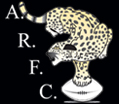 Jan 2014Aberdeen Touch Rugby - RISK ASSESSMENT FORM  (page 2 of 4)				     	Aberdeen Touch Rugby - RISK ASSESSMENT FORM   (page 3 of 4)				Aberdeen Touch Rugby - RISK ASSESSMENT FORM  (page 4 of 4)				RISK ASSESSMENT GUIDANCE NOTESSeverityActivityHazard- Associated RiskControl measuresSeverityProbRiskSignificance LevelAction –Additional MeasuresAction –Additional MeasuresDescription or Effect1-101-10See notesTo Reduce risk to ALARPTo Reduce risk to ALARPDriving to and from the VenueTravelling to a competition by busIn the car parkTraffic accident/collision with pedestrians/cyclistsTraffic accidentCollisions when alighting or boarding a bus or exiting from a carThe access to Woodside is narrow and dark and is a designated cycle route therefore drive slowly and be aware of other road usersDrive slowly as the road is narrow and used by cars, pedestrians and cyclists. Turning may be a problem so advise the competition organiser in advance if travelling by bus.Be careful when alighting from a bus or existing a car. Watch out for other traffic.10108222202016ModerateModerateTolerableLeave plenty of time to get to the competition so that you do not need to hurry unduly. Reduce speed and car share where possible to reduce traffic.Be aware of other road usersLeave plenty of time to get to the competition so that you do not need to hurry unduly. Reduce speed and car share where possible to reduce traffic.Be aware of other road usersALARP – As Low As Reasonably PracticableALARP – As Low As Reasonably PracticableActivityHazard- Associated RiskControl measuresSeverityProbRiskSignificance LevelAction –Additional MeasuresAction –Additional MeasuresDescription or Effect1-101-10See notesTo Reduce risk to ALARPTo Reduce risk to ALARPPhysical injuries from playingSlips, trips, falls and collisions. Touch is normally played outdoors on natural surfaces in all conditions. Playing surfaces can be uneven and wet. Fences, rugby/football postsMuscle strainscutsPlayers must wear appropriate footwear (moulded studs). Make sure the boots are laced properly and the laces tied in such away so that they cannot snag.Play in a controlled manner within the rules and do not deliberately charge into players and be aware of less experienced players who may not do as expected Ensure all posts have adequate post-protectors installed, ensure sufficient clearance (around 5m) from any fences/paths Players should warm up and cool down properly before and after matchesPlayers should remove all jewellery where possible, particularly earrings, watches, necklaces, rings and bracelets. Where this is not possible, the jewellery should be covered with tape6644244444242416168TolerableTolerableTolerableTolerableTolerableOrganiser to check pitches before competition starts and remove grass clippings if necessary. Players to inform organiser of the presence of any holes, bumps or grass clippings.Ice packs should be availableEnsure there is an adequately stocked first aid kitOrganiser to check pitches before competition starts and remove grass clippings if necessary. Players to inform organiser of the presence of any holes, bumps or grass clippings.Ice packs should be availableEnsure there is an adequately stocked first aid kitALARP – As Low As Reasonably PracticableALARP – As Low As Reasonably PracticableActivityHazard- Associated RiskControl measuresSeverityProbRiskSignificance LevelAction –Additional MeasuresDescription or Effect1-101-10See notesTo Reduce risk to ALARPPhysical injuries from playing (cont)cutsSpectaclesDehydrationSun-burnExisting conditionsCuts or abrasions caused by diving on hard ground or other reasons should be treated immediately preferably by the player them self to prevent cross infection. If this is not possible, a first-aider should wear protective glovesPlayers who need to wear prescription spectacles when playing should have impact proof glass and have them secured by a bandPlayers should ensure they remain hydrated during hot and even cool days.Wear sunscreenPlayers with injuries or medical conditions should inform the organiser before playing464244441624168TolerableTolerableTolerableTolerableWear contact lenses if possibleWater will be available from the bar or kitchen tapPlayers should come prepared with sunscreen and/or a hat.10Multiple Death10Certain8Single Death8Very Likely6Major Injury6Likely4Loss Time Injury4May happen2Damage/minor Injury2Unlikely1Delay1Very unlikelyMultiple
DeathSingle
DeathMajor
InjuryLoss Time
InjuryDamage
/Minor InjuryDelayCertain1008060402010Very Likely80644832168Likely60483624126May Happen4032241684Unlikely201612842Very Unlikely1086421IntolerableIntolerableSubstantialSubstantialModerateTolerableIntolerableSubstantialSubstantialModerateTolerableTolerableSubstantialSubstantialModerateTolerableTolerableTrivialSubstantialModerateTolerableTolerableTolerableTrivialModerateTolerableTolerableTolerableTrivialTrivialTolerableTolerableTrivialTrivialTrivialTrivial